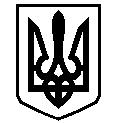 У К Р А Ї Н АВАСИЛІВСЬКА МІСЬКА РАДАЗАПОРІЗЬКОЇ ОБЛАСТІсьомого скликаннядвадцять восьма  (позачергова)  сесія       Р І Ш Е Н Н Я 21 грудня  2017                                                                                                           № 25Про формування кадрового резерву	Керуючись  ст.ст. 26, 42 Закону України «Про місцеве самоврядування в Україні» та ст.ст.10, 16 Закону України «Про службу в органах місцевого самоврядування», Василівська міська рада В И Р І Ш И Л А:Кадровий резерв посадових осіб місцевого самоврядування у Василівській міській раді Запорізької області на 2018 рік не формувати.Міський голова                                                                                                     Л.М.Цибульняк